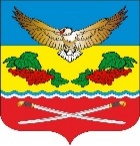 РОСТОВСКАЯ ОБЛАСТЬЦИМЛЯНСКИЙ РАЙОНМУНИЦИПАЛЬНОЕ ОБРАЗОВАНИЕ«КАЛИНИНСКОЕ СЕЛЬСКОЕ ПОСЕЛЕНИЕ»СОБРАНИЕ ДЕПУТАТОВКАЛИНИНСКОГО СЕЛЬСКОГО ПОСЕЛЕНИЯРЕШЕНИЕ10.02.2021                                         №  100                                ст. КалининскаяВ соответствии со статьей 44 Федерального закона от 6 октября 2003 года                  № 131-ФЗ «Об общих принципах организации местного самоуправления в Российской Федерации», статьей 25 Устава муниципального образования «Калининское сельское поселение» Собрание депутатов Калининского сельского поселенияРЕШИЛО:  1. Принять за основу проект муниципального правового акта «О внесении изменений и дополнений в Устав муниципального образования «Калининское сельское поселение» (приложение 1).    2. Установить порядок учета предложений по проекту муниципального правового акта «О внесении изменений и дополнений в Устав муниципального образования «Калининское сельское поселение» и участия граждан в его обсуждении (приложение 2).    3. Назначить публичные слушания по проекту муниципального правового акта «О внесении изменений и дополнений в Устав муниципального образования «Калининское сельское поселение» на 15.00 часов 26 февраля 2021 года. Провести публичные слушания в здании Администрации Калининского сельского поселения по адресу: ст. Калининская, ул. Центральная, 34.    4. Настоящее решение вступает в силу со дня его официального обнародования.Председатель Собрания депутатов –глава Калининского сельского поселения                                 Н.Н. КапкановПриложение 1к решению Собрания депутатовКалининского сельского поселенияот 10.02.2021 № 100 Проект муниципального правового акта «О внесении изменений и дополнений в Устав муниципального образования«Калининское сельское поселение»    1.  Внести в Устав муниципального образования «Калининское сельское поселение» следующие изменения:1) Пункт 5 статьи 1 изложить в новой редакции:  5. В случаях, предусмотренных Федеральным законом «Об общих принципах организации местного самоуправления в Российской Федерации», областным законом по вопросам введения и использования средств самообложения граждан, а также изменения границ Калининского сельского поселения, влекущего отнесение территории населенного пункта, входящего в его состав, к территории другого поселения, в указанном населенном пункте (либо части его территории) проводится сход граждан.Сход граждан, предусмотренный настоящим пунктом, правомочен при участии в нем более половины обладающих избирательным правом жителей населенного пункта (либо части его территории). В случае, если в населенном пункте отсутствует возможность одновременного совместного присутствия более половины обладающих избирательным правом жителей данного населенного пункта, сход граждан проводится поэтапно в срок, не превышающий одного месяца со дня принятия решения о проведении схода граждан. При этом лица, ранее принявшие участие в сходе граждан, на последующих этапах участия в голосовании не принимают. Решение схода граждан считается принятым, если за него проголосовало более половины участников схода граждан.2) Пункт 1 статьи 3 дополнить подпунктом 17:17) предоставление сотруднику, замещающему должность участкового уполномоченного полиции, и членам его семьи жилого помещения на период замещения сотрудником указанной должности.         3) Пункт 12 статьи 12 дополнить подпунктом 7:7)  обсуждение инициативного проекта и принятие решения по вопросу о его одобрении.4) Статью 12 дополнить пунктом 15, последующую нумерацию пунктов изменить:15. Органы территориального общественного самоуправления могут выдвигать инициативный проект в качестве инициаторов проекта.5) Пункт 6 статьи 13 дополнить подпунктом 5, последующую нумерацию подпунктов изменить:5) вправе выступать с инициативой о внесении инициативного проекта по вопросам, имеющим приоритетное значение для жителей сельского населенного пункта; 6)  Пункт 1 статьи 15 изложить в новой редакции:1. Для обсуждения вопросов местного значения, информирования населения о деятельности органов местного самоуправления и должностных лиц местного самоуправления, обсуждения вопросов внесения инициативных проектов и их рассмотрения, осуществления территориального общественного самоуправления на части территории Калининского сельского поселения могут проводиться собрания граждан.       7) Пункт 2 статьи 15 дополнить абзацем четвертым: В собрании граждан по вопросам внесения инициативных проектов и их рассмотрения вправе принимать участие жители соответствующей территории, достигшие шестнадцатилетнего возраста. Порядок назначения и проведения собрания граждан в целях рассмотрения и обсуждения вопросов внесения инициативных проектов определяется решением Собрания депутатов Калининского сельского поселения.       8) Пункт 2 статьи 17 дополнить абзацем вторым:       В  опросе граждан по вопросу выявления мнения граждан о поддержке инициативного проекта вправе участвовать жители Калининского сельского поселения или его части, в которых предлагается реализовать инициативный проект, достигшие шестнадцатилетнего возраста.       9) Пункт 3 статьи 17 дополнить подпунктом:        3) жители Калининского сельского поселения или его части, в которых предлагается реализовать инициативный проект, достигших шестнадцатилетнего возраста, - для выявления мнения граждан о поддержке данного инициативного проекта.      10) Пункт 4 статьи 17 дополнить абзацем вторым:      Для проведения опроса граждан может использоваться официальный сайт Калининского сельского поселения в информационно-телекоммуникационной сети «Интернет».             11) Пункт 5 статьи 17 дополнить подпунктом 6:      6) порядок идентификации участников опроса в случае проведения опроса граждан с использованием официального сайта Калининского сельского поселения в информационно-телекоммуникационной сети «Интернет».          12) Подпункт 1 пункта 8 статьи 17 изложить в новой редакции:       1) за счет средств бюджета Калининского сельского поселения - при проведении опроса по инициативе органов местного самоуправления или жителей Калининского сельского поселения.13) Пункт 1 статьи 43 изложить в новой редакции:1. Для осуществления депутатской деятельности депутату Собрания депутатов Калининского сельского поселения гарантируется освобождение от выполнения производственных или служебных обязанностей с сохранением за ним места работы (должности) на период, продолжительность которого составляет шесть рабочих дней в месяц.14) Пункт 4 статьи 51 дополнить подпунктом 3:3) проектов нормативных правовых актов, разработанных в целях ликвидации чрезвычайных ситуаций природного и техногенного характера на период действия режимов чрезвычайных ситуаций.Председатель Собрания депутатов –глава Калининского сельского поселения                                 Н.Н. КапкановПриложение № 2к решению Собрания депутатовКалининского сельского поселенияот 10.02.2021 № 100Порядокучета предложений по проекту муниципального правового акта «О внесении изменений и дополнений в Устав муниципального образования«Калининское сельское поселение»      1. Предложения по проекту муниципального правового акта «О внесении изменений и дополнений в Устав муниципального образования «Калининское сельское поселение» направляются в письменном или электронном виде Председателю Собрания депутатов - главе Калининского сельского поселения (ул. Центральная, 34, ст. Калининская, Цимлянский район, Ростовская область, 347327, факс (86391) 46-3-34, электронная почта sp41426@donpac.ru) в течение 30 дней со дня официального обнародования указанного проекта.     2. Поступившие от населения замечания и предложения по проекту муниципального правового акта «О внесении изменений и дополнений в Устав муниципального образования «Калининское сельское поселение» рассматриваются на заседании соответствующей постоянной комиссии Собрания депутатов Калининского сельского поселения или на заседании Собрания депутатов Калининского сельского поселения. На их основе депутатами Собрания депутатов Калининского сельского поселения могут быть внесены поправки к проекту муниципального правового акта «О внесении изменений и дополнений в Устав муниципального образования «Калининское сельское поселение».    3. Граждане участвуют в обсуждении проекта муниципального правового акта «О внесении изменений и дополнений в Устав муниципального образования «Калининское сельское поселение»:  - участия в публичных слушаниях по проекту муниципального правового акта «О внесении изменений и дополнений в Устав муниципального образования «Калининское сельское поселение»;   - участия в заседаниях Собрания депутатов Калининского сельского поселения и соответствующей постоянной комиссии Собрания депутатов Калининского сельского поселения, на которых рассматривается вопрос о проекте (принятии) муниципального правового акта «О внесении изменений и дополнений в Устав муниципального образования «Калининское сельское поселение».   4. Публичные слушания по проекту муниципального правового акта «О внесении изменений и дополнений в Устав муниципального образования «Калининское сельское поселение» проводятся в порядке, установленном уставом муниципального образования «Калининское сельское поселение» и решениями Собрания депутатов Калининского сельского поселения.   5. Допуск граждан на заседания Собрания депутатов Калининского сельского поселения и его постоянной комиссии осуществляется в порядке, установленном Регламентом Собрания депутатов Калининского сельского поселения.Председатель Собрания депутатов –глава Калининского сельского поселения                                    Н.Н. КапкановО внесении изменений и дополнений в Устав муниципального образования «Калининское сельское поселение»